 INDICAÇÃO Nº 450/2016Sugere ao Poder Executivo Municipal que instale placas informativas quanto a modalidade e horários de treinamentos, nas quadras de areia do Jardim Flamboyant. Excelentíssimo Senhor Prefeito Municipal, Nos termos do Art. 108 do Regimento Interno desta Casa de Leis, dirijo-me a Vossa Excelência para sugerir que, por intermédio do Setor competente, efetue a instalação de placas informativas designando uma quadra para cada modalidade, horário de treinamentos e categorias nas quadras de areia do Jardim Flamboyants.Justificativa:Usuários das quadras de areia do Jardim Flamboyants alegam que, devido ao grande número de usuários, equipes inteiras passam horas esperando para treinarem. Se houver placas designando horários para cada modalidade e intervalo tudo ficará resolvido.Plenário “Dr. Tancredo Neves”, em 20 de janeiro de 2.016.Gustavo Bagnoli-vereador-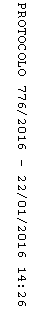 